“It’s OVER George!” – Declaration of Independence Break up LetterName ____________________________________________________George, we need to talk it out here and let each other know how we feel about things. We can’t keep pretending that it is all fine.Please don’t call or text as it is over!Here are some reasons why I feel that we should break up for good1) you have deprived me of the benefit of trial by jury2) You have had soldiers stand guard at all times3) You have prevented me from trading with the rest of the world4) There have been takes that have been imposed without consulting with me5) You have oppressed me and forced me to lead a life that I do not likeI am sorry, but I really need to tell you that this has to end. We need to look ahead from here.Signed ___________________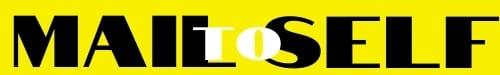 